Magangué, Bolívar febrero 21 de 2023DE: FARITH NAVARRO RAMIREZ                                                             C.I. O.I. No. 011-2023                                                                              Control Interno y Administrativo - CSB -PARA: MAIBETH RAQUEL RIVERO CUESTA	Subdirectora Gestión Ambiental CSB -ASUNTO: Solicitud de Información para la Realización del Informe Anual Consolidado de la Contraloría General de la Republica - CGR.Cordial saludo.Respetada Doctora.Por medio del presente le solicito la información requerida para la realización del Informe Anual Consolidado, que debe enviarse a la Contraloría General de la República – CGR, a más tardar el día 27 del cursante mes y año para lo cual adjuntamos el cuadro que contiene la información requerida por el organismo de Control del Estado, a la dependencia que usted preside.De antemano le agradezco a usted la información requerida en el término sugerido, en aras de cumplir con el termino establecido por dicho organismo le sugiero que delegue a un funcionario de su dependencia para la consolidación de la información.Cordialmente,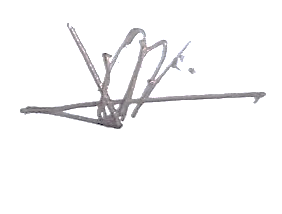 FARITH NAVARRO RAMIREZControl Interno y Administrativo –CSB-C.C Dirección General SUBDIRECCION DE GESTION AMBIENTALSUBDIRECCION DE GESTION AMBIENTALF39.1.1: ACTIVIDADES DE LA PARTICIPACIÓN CIUDADANA EN LA GESTIÓN DE LA ENTIDADSUBDIRECCION DE GESTION AMBIENTALF39.1.2: ACTIVIDADES Y RESULTADOS DE LA PARTICIPACIÓN CIUDADANA EN LA GESTIÓN DE LA ENTIDADSUBDIRECCION DE GESTION AMBIENTALF39.1.3: RESULTADOS DE LA PARTICIPACION CIUDADANA EN LA GESTIÓN DE LA ENTIDAD